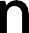 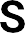 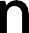 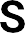 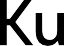 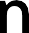 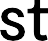 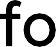 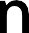 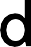 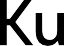 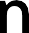 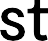 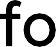 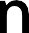 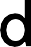 Større litterære arrangementer og formidling – oplysninger til ansøgning og budgetDette bilag består af 3 dele, som alle skal udfyldes:Del 1: Beskrivelse af projektetDel 2: Oversigt over medvirkende i projektet samt cv’erDel 3: BudgetDu skal vedhæfte dette bilag, når du indsender din ansøgning. For udenlandske ansøgere: Husk at vedhæfte skema med bankoplysninger, som du finder i link til i puljevejledning.Statens Kunstfond, Hammerichsgade 14, 1611 København V., tlf. 33 95 42 00, post@slks.dkDel 1: Beskrivelse af projektetDu skal slette den forudfyldte tekst angivet i [ ].Bemærk, at du også har mulighed for at vedhæfte en uddybende projektbeskrivelse, når du indsender ansøgningen, hvis nedenstående ikke er tilstrækkeligt.Ansøgningsformål (vælg én af følgende kategorier)Projektresumé (max. 500 tegn)Formål og indholdForventede effekt af projektetMålgruppeTid og stedOm prioritering af ansøgning ved flere indsendte ansøgningerDel 2: Oversigt over medvirkende i projektet samt cv’erOversigt over deltagere i projektetCv’er på medvirkendeDel 3: BudgetI det følgende skal du udfylde et budget for dit projekt.Når du udfylder budgetskemaet, skal du i udgangspunktet medtage alle indtægter og udgifter, der knytter sig til projektet. Hvis projektet er en del af et større projekt med en stor samlet økonomi, skal du selv vurdere, hvordan budgettet stilles mest hensigtsmæssigt op, så Statens Kunstfond får et retvisende billede af projektets økonomiske forhold og støttebehov.Du skal kun udfylde de indtægts- og udgiftsposter, som er relevante for dit projekt. Budgettet skal altid være balanceret, dvs. at indtægter i alt og udgifter i alt skal være det samme.IndtægterUdgifterVedrørende moms i budgetskemaet: Hvis du er momsregistreret, skal de ansøgte beløb, der indeholder moms, angives ekskl. den moms, du kan få refunderet via Skattestyrelsen.Deltager (forfatter, illustrator, forlag, oversætter mv.)Er der indgået formel aftale med den pågældende deltager?[Eks. Hans Hansen (forlægger)][Ja][Tilføj flere linjer ved behov]SKRIV NAVN PÅ INDTÆGT NEDENFORSKRIV BELØB NEDENFOR[Ansøgt beløb fra Statens Kunstfond][Evt. anden medfinansiering (udspecificer)][Evt. egenfinansiering]Indtægter i altSKRIV NAVN PÅ UDGIFT NEDENFOR, EKSEMPELVISSKRIV BELØB NEDENFORProjektledelseHonorering af X-antal optrædende forfattereFormidling og markedsføringUdgifter i alt